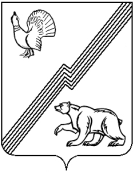 АДМИНИСТРАЦИЯ ГОРОДА ЮГОРСКАХанты-Мансийского автономного округа – Югры ПОСТАНОВЛЕНИЕот  19 декабря 2017 года 									          № 3212О внесении изменений в постановление администрации города Югорска от 31.10.2013 № 3286 «О муниципальной программе города Югорска«Развитие образования города Югорскана 2014-2020 годы»В соответствии с постановлением администрации города Югорска от 07.10.2013 № 2906 «О муниципальных и ведомственных целевых программах города Югорска», в целях уточнения целевых показателей и объемов финансирования мероприятий муниципальной программы:1. Внести в приложение к постановлению  администрации города Югорска от 31.10.2013 № 3286 «О муниципальной программе города Югорска «Развитие образования города Югорскана 2014-2020 годы» (с изменениями от 03.03.2014 № 767, от 10.04.2014 № 1480,                   от 22.05.2014 № 2244, от 22.07.2014 № 3663, от 06.08.2014 № 3996, от 09.10.2014 № 5235,                  от 17.11.2014 № 6229, от 04.12.2014 № 6699, от 23.12.2014 № 7244, от 30.12.2014 № 7413,              от 31.12.2014 № 7433, от 29.04.2015 № 1942, от 26.05.2015 № 2131, от 28.08.2015 № 2903,                 от 25.11.2015 № 3423, от 21.12.2015 № 3717, от 24.12.2015 № 3755, от 20.02.2016 № 407,                     от 17.03.2016 № 579, от 16.05.2016 № 1019, от 30.06.2016 № 1537, от 13.09.2016 № 2225,            от 24.11.2016 № 2955, от 22.12.2016 № 3302, от 12.04.2017 № 831, от 02.05.2017, от 11.07.2017 № 1673) следующие изменения:1.1. В паспорте муниципальной программы:1.1.1. Строку «Целевые показатели муниципальной программы» изложить в следующей редакции:«».1.1.2. Строку «Финансовое обеспечение муниципальной программы» изложить                         в следующей редакции:«».1.2.Таблицы 1- 3 изложить в новой редакции (приложение).2. Опубликовать постановление в официальном печатном издании города Югорска                       и разместить на сайте органов местного самоуправления города Югорска.3. Настоящее постановление вступает в силу после его официального опубликования,              но не ранее 01.01.2018.4. Контроль за выполнением постановления возложить на заместителя главы города  Т.И. Долгодворову.Исполняющий обязанностиглавы города Югорска                                                                                                       С.Д. ГолинПриложениек постановлениюадминистрации города Югорскаот   19 декабря 2017 года   №  3212Таблица 1Целевые показатели муниципальной программы«Развитие образования города Югорска на 2014-2020 годы»Таблица 2Перечень основных мероприятий муниципальной программы«Развитие образования города Югорска на 2014-2020 годы»Таблица 3Перечень объектов капитального строительстваЦелевые показателимуниципальной программы1.	Увеличение доли обучающихся 5-11 классов, принявших участие                       в школьном этапе Всероссийской олимпиады школьников (в общей численности обучающихся) с 61,6% до 63%.2.	Увеличение доли детей в возрасте 1 - 6 лет, получающих дошкольную образовательную услугу и (или) услугу по их содержанию                                      в муниципальных образовательных учреждениях в общей численности детей в возрасте 1 - 6 лет с 66,1% до 82 %.3.	Увеличение доли детей в возрасте от 3-7 лет, получающих дошкольную образовательную услугу и (или) услугу по их содержанию с 98% до 100%.4.	Сохранение доли детей в возрасте от 7 до 18 лет охваченных основными общеобразовательными программами на уровне 100%.5.	Увеличение доли детей, охваченных дополнительными общеобразовательными программами, в общей численности детей                            и молодежи в возрасте 5-18 лет с 69% до 75%.6.	Снижение отношения среднего балла единого государственного экзамена (в расчете на 1 предмет) в 10 % общеобразовательных учреждений с лучшими результатами единого государственного экзамена к среднему баллу единого государственного экзамена (в расчете на 1 предмет) в 10 % общеобразовательных учреждений с худшими результатами единого государственного экзамена с 1,23 до 1,17.7.	Сохранение доли выпускников муниципальных общеобразовательных учреждений, сдавших единый государственный экзамен по русскому языку и математике, в общей численности выпускников муниципальных общеобразовательных учреждений, сдававших единый государственный экзамен по данным предметам на уровне 100%.8.	Сохранение доли выпускников муниципальных общеобразовательных учреждений, не получивших аттестат о среднем (полном) образовании,                 в общей численности выпускников муниципальных общеобразовательных учреждений на уровне 0%.9.	Сохранение доли образовательных учреждений, разместивших на сайте нормативно закрепленный перечень сведений о своей деятельности                        на уровне 100%.10.	Сохранение отношения среднемесячной заработной платы педагогических работников дошкольного общего образования к целевому значению среднемесячной заработной платы, установленному Департаментом образования и молодежной политики Ханты-Мансийского автономного округа-Югры для города Югорска на уровне 100 %.11.	Сохранение отношения среднемесячной заработной платы педагогических работников начального общего, основного общего                        и среднего общего образования к целевому значению среднемесячной заработной платы, установленному Департаментом образования                             и молодежной политики Ханты-Мансийского автономного округа-Югры для города Югорска на уровне 100 %.12.	 Сохранение отношения среднемесячной заработной платы педагогических работников дополнительного образования к целевому значению среднемесячной заработной плате, установленному Департаментом образования и молодежной политики Ханты-Мансийского автономного округа-Югры для города Югорска на уровне 100 %.13.	Сохранение доли общеобразовательных организаций, в которых обеспечена возможность пользоваться столовыми, соответствующими современным требованиям на уровне 100%.14.	Увеличение доли обучающихся общеобразовательных учреждений, которым обеспечена возможность пользоваться учебным оборудованием для практических работ и интерактивными учебными пособиями                        в соответствии с новыми федеральными государственными образовательными стандартами (в общей численности обучающихся                         по новым федеральным государственным образовательным стандартам)                 с 82,5% до 100%.15.	Увеличение доли муниципальных общеобразовательных учреждений, соответствующих современным требованиям обучения, в общем количестве муниципальных общеобразовательных учреждений с 84,4% до 97,8%.16.	Снижение доли детей в возрасте 1 - 6 лет, стоящих на учете для определения в муниципальные дошкольные образовательные учреждения,                 в общей численности детей в возрасте 1 - 6 лет с 16,1% до 9,4 %.17.	Сохранение доли обучающихся в муниципальных общеобразовательных учреждениях, занимающихся во вторую (третью) смену, в общей численности обучающихся в муниципальных общеобразовательных учреждениях на уровне, не превышающем 15 %.18.	Количество сданных в эксплуатацию новых объектов образовательных учреждений в количестве 4 к 2020 году.19.	Сохранение доли муниципальных дошкольных образовательных учреждений, здания которых находятся в аварийном состоянии или требуют капитального ремонта, в общей численности муниципальных общеобразовательных учреждений на уровне 0%.20.	Снижение доли муниципальных общеобразовательных учреждений, здания которых находятся в аварийном состоянии или требуют капитального ремонта, в общей численности муниципальных общеобразовательных учреждений с 42% до 20%.21.Увеличение доли детей в возрасте от 5 до 18 лет, получающих дополнительное образование с использованием сертификата дополнительного образования, в общей численности детей в возрасте                  от 5 до 18 лет с 10% до 20 %.Финансовое обеспечениемуниципальной программыОбщий объем финансирования муниципальной программы составляет – 9 898 149,4 тыс.руб., в том числе:- средства бюджета автономного округа – 6 901 280,7 тыс. руб.;- средства бюджета города Югорска – 2 305 946,2 тыс. руб.;- средства от приносящей доход деятельности – 690 922,5 тыс. руб.В том числе по годам реализации:Объем финансирования на 2014 год 1 247 510,7  тыс. руб., в т.ч:- средства бюджета автономного округа – 791 012,5  тыс. руб.;- средства бюджета города Югорска – 392 935,1 тыс. руб.;- средства от приносящей доход деятельности – 63 563,1 тыс. руб.Объем финансирования на 2015 год – 1 332 681,2  тыс. руб., в т.ч:- средства бюджета автономного округа – 892 778,6 тыс. руб.;- средства бюджета города Югорска – 356 343,1 тыс. руб.;- средства от приносящей доход деятельности – 83 559,5 тыс. руб.Объем финансирования на 2016 год – 1 446 890,2  тыс. руб., в т.ч:- средства бюджета автономного округа – 974 863,6 тыс. руб.;- средства бюджета города Югорска –364 831,0 тыс.руб.;- средства от приносящей доход деятельности – 107 195,6 тыс. руб.Объем финансирования на 2017 год – 1 414 316,5 тыс. руб., в т.ч:- средства бюджета автономного округа – 1 006 759,8 руб.;- средства бюджета города Югорска – 312 747,8 тыс.руб.;- средства от приносящей доход деятельности – 94 808,9 тыс. руб.Объем финансирования на 2018 год – 1 524 037,0 тыс. руб., в т.ч:- средства бюджета автономного округа – 1 113 489,7 тыс. руб.;- средства бюджета города Югорска – 298 070,8 тыс. руб.;- средства от приносящей доход деятельности – 112 476,5 тыс. руб.Объем финансирования на 2019 год – 1 465 494,1 тыс. руб., в т.ч:- средства бюджета автономного округа – 1 064 157,2 тыс. руб.;- средства бюджета города Югорска – 287 458,4 тыс. руб.;- средства от приносящей доход деятельности – 113 878,5 тыс. руб.Объем финансирования на 2020 год – 1 467 219,7 тыс. руб., в т.ч:- средства бюджета автономного округа – 1 058 219,3 тыс. руб.;- средства бюджета города Югорска – 293 560,0 тыс. руб.;- средства от приносящей доход деятельности – 115 440,4 тыс. руб№ целевого показателяНаименование целевых показателей муниципальной программыЕдиница измеренияБазовый показатель на начало реализации муниципальной программы Значение показателя по годам  Значение показателя по годам  Значение показателя по годам  Значение показателя по годам  Значение показателя по годам  Значение показателя по годам  Значение показателя по годам Целевое значение показателя на момент окончания действия муниципальной программы№ целевого показателяНаименование целевых показателей муниципальной программыЕдиница измеренияБазовый показатель на начало реализации муниципальной программы2014201520162017201820192020Целевое значение показателя на момент окончания действия муниципальной программы1Доля обучающихся 5-11 классов, принявших участие в школьном этапе Всероссийской олимпиады школьников (в общей численности обучающихся)%61,661,862,062,262,462,662,863632Доля детей в возрасте 1 - 6 лет, получающих дошкольную образовательную услугу и (или) услугу по их содержанию в муниципальных образовательных учреждениях в общей численности детей в возрасте 1 - 6 лет%66,16868,973,474,579,782,882,082,03Доля детей в возрасте от 3-7 лет, получающих дошкольную образовательную услугу и (или) услугу по их содержанию%98981001001001001001001004Доля детей в возрасте от 7 до 18 лет охваченных основными общеобразовательными программами%1001001001001001001001001005Доля детей, охваченных дополнительными общеобразовательными программами,                       в общей численности детей и молодежи                     в возрасте 5-18 лет%69,070,269,970,877,060,070,075,075,06Отношение среднего балла единого государственного экзамена (в расчете на 1 предмет) в 10 % общеобразовательных учреждений с лучшими результатами единого государственного экзамена к среднему баллу единого государственного экзамена (в расчете на 1 предмет) в 10 % общеобразовательных учреждений с худшими результатами единого государственного экзамена1,231,211,211,201,201,191,181,171,177Доля выпускников муниципальных общеобразовательных учреждений, сдавших единый государственный экзамен по русскому языку и математике, в общей численности выпускников муниципальных общеобразовательных учреждений, сдававших единый государственный экзамен по данным предметам%100,0100,0100,0100,0100,0100,0100,0100,0100,08Доля выпускников муниципальных общеобразовательных учреждений,                            не получивших аттестат о среднем (полном) образовании, в общей численности выпускников муниципальных общеобразовательных учреждений%0,00,00,00,00,00,00,00,00,09Доля образовательных учреждений, разместивших на сайте нормативно закрепленный перечень сведений о своей деятельности%10010010010010010010010010010Отношение среднемесячной заработной платы педагогических работников дошкольного общего образования к целевому значению среднемесячной заработной платы, установленной Департаментом образования               и молодежной политики Ханты-Мансийского автономного округа-Югры для города Югорска%100104,110010010010010010010011Отношение среднемесячной заработной платы педагогических работников начального общего, основного общего и среднего общего образования  к целевому значению среднемесячной заработной платы, установленной Департаментом образования              и молодежной политики Ханты-Мансийского автономного округа-Югры для города Югорска%100104,910010010010010010010012Отношение среднемесячной заработной платы педагогических работников дополнительного образования к целевому значению среднемесячной заработной платы, установленной Департаментом образования и молодежной политики Ханты-Мансийского автономного округа-Югры для города Югорска%10010010010010010010010010013Доля общеобразовательных организаций,                     в которых обеспечена возможность пользоваться столовыми, соответствующими современным требованиям%10010010010010010010010010014Доля обучающихся общеобразовательных учреждений, которым обеспечена возможность пользоваться учебным оборудованием для практических работ                     и интерактивными учебными пособиями                  в соответствии с новыми федеральными государственными образовательными стандартами (в общей численности обучающихся по новым федеральным государственным образовательным стандартам)%82,5848586929697,310010015Доля муниципальных общеобразовательных учреждений, соответствующих современным требованиям обучения, в общем количестве муниципальных общеобразовательных учреждений%84,485,685,690,090,096,797,897,897,816Доля детей в возрасте 1 - 6 лет, стоящих               на учете для определения в муниципальные дошкольные образовательные учреждения,                в общей численности детей в возрасте 1 - 6 лет%16,115,910,24,17,69,69,59,49,417Доля обучающихся в муниципальных общеобразовательных учреждениях, занимающихся во вторую (третью) смену,                  в общей численности обучающихся                             в муниципальных общеобразовательных учреждениях%1314,716,414,214,014,514,815,015,018Количество сданных в эксплуатацию новых объектов образовательных учрежденийед.х01101104 учреждения к 2020 году19Доля муниципальных дошкольных образовательных учреждений, здания которых находятся в аварийном состоянии или требуют капитального ремонта, в общей численности муниципальных общеобразовательных учреждений%00000000020Доля муниципальных общеобразовательных учреждений, здания которых находятся                      в аварийном состоянии или требуют капитального ремонта, в общей численности муниципальных общеобразовательных учреждений%42282814142020202021Доля детей в возрасте от 5 до 18 лет, получающих дополнительное образование                с использованием сертификата дополнительного образования, в общей численности детей в возрасте от 5 до 18 лет%хххх1020202020№ основного мероприятияОсновные мероприятия программы (связь мероприятий с целевыми показателями муниципальной программы)Ответственный исполнитель / соисполнитель (наименование органа или структурного подразделения, учреждения)Финансовые затраты на реализацию (тыс. руб.)Финансовые затраты на реализацию (тыс. руб.)Финансовые затраты на реализацию (тыс. руб.)Финансовые затраты на реализацию (тыс. руб.)Финансовые затраты на реализацию (тыс. руб.)Финансовые затраты на реализацию (тыс. руб.)Финансовые затраты на реализацию (тыс. руб.)Финансовые затраты на реализацию (тыс. руб.)Финансовые затраты на реализацию (тыс. руб.)№ основного мероприятияОсновные мероприятия программы (связь мероприятий с целевыми показателями муниципальной программы)Ответственный исполнитель / соисполнитель (наименование органа или структурного подразделения, учреждения)Источники финансированиявсего20142015201620172018201920202345678910111213Цель: Обеспечение доступности качественного образования, соответствующего требованиям инновационного развития экономики, современным потребностям общества и каждого жителя города ЮгорскаЦель: Обеспечение доступности качественного образования, соответствующего требованиям инновационного развития экономики, современным потребностям общества и каждого жителя города ЮгорскаЦель: Обеспечение доступности качественного образования, соответствующего требованиям инновационного развития экономики, современным потребностям общества и каждого жителя города ЮгорскаЦель: Обеспечение доступности качественного образования, соответствующего требованиям инновационного развития экономики, современным потребностям общества и каждого жителя города ЮгорскаЦель: Обеспечение доступности качественного образования, соответствующего требованиям инновационного развития экономики, современным потребностям общества и каждого жителя города ЮгорскаЦель: Обеспечение доступности качественного образования, соответствующего требованиям инновационного развития экономики, современным потребностям общества и каждого жителя города ЮгорскаЦель: Обеспечение доступности качественного образования, соответствующего требованиям инновационного развития экономики, современным потребностям общества и каждого жителя города ЮгорскаЦель: Обеспечение доступности качественного образования, соответствующего требованиям инновационного развития экономики, современным потребностям общества и каждого жителя города ЮгорскаЦель: Обеспечение доступности качественного образования, соответствующего требованиям инновационного развития экономики, современным потребностям общества и каждого жителя города ЮгорскаЦель: Обеспечение доступности качественного образования, соответствующего требованиям инновационного развития экономики, современным потребностям общества и каждого жителя города ЮгорскаЦель: Обеспечение доступности качественного образования, соответствующего требованиям инновационного развития экономики, современным потребностям общества и каждого жителя города ЮгорскаЦель: Обеспечение доступности качественного образования, соответствующего требованиям инновационного развития экономики, современным потребностям общества и каждого жителя города ЮгорскаЗадача 1: Модернизация системы  общего и дополнительного образованияЗадача 1: Модернизация системы  общего и дополнительного образованияЗадача 1: Модернизация системы  общего и дополнительного образованияЗадача 1: Модернизация системы  общего и дополнительного образованияЗадача 1: Модернизация системы  общего и дополнительного образованияЗадача 1: Модернизация системы  общего и дополнительного образованияЗадача 1: Модернизация системы  общего и дополнительного образованияЗадача 1: Модернизация системы  общего и дополнительного образованияЗадача 1: Модернизация системы  общего и дополнительного образованияЗадача 1: Модернизация системы  общего и дополнительного образованияЗадача 1: Модернизация системы  общего и дополнительного образованияЗадача 1: Модернизация системы  общего и дополнительного образования0.1.1.Развитие общего и дополнительного образования (№ 1)Управление образованиябюджет округа2 266,31 789,4476,90,00,00,00,00,00.1.1.Развитие общего и дополнительного образования (№ 1)Управление образованиябюджет города16 965,23 425,92 733,02 911,32 817,02 018,01 530,01 530,00.1.1.Развитие общего и дополнительного образования (№ 1)Управление образованиявнебюджетные источники0,00,00,00,00,00,00,00,00.1.1.Развитие общего и дополнительного образования (№ 1)Управление образованияитого19 231,55 215,33 209,92 911,32 817,02 018,01 530,01 530,00.1.2.Обеспечение реализации основных образовательных программ  (№ 2-5, 7,8, 10-12, 14)Управление образованиябюджет округа6 680 828,6766 889,3863 765,6939 805,8976 230,21 079 580,21 030 247,71 024 309,80.1.2.Обеспечение реализации основных образовательных программ  (№ 2-5, 7,8, 10-12, 14)Управление образованиябюджет города1 554 779,8286 801,5254 748,1262 511,9201 342,5185 105,8182 135,0182 135,00.1.2.Обеспечение реализации основных образовательных программ  (№ 2-5, 7,8, 10-12, 14)Управление образованиявнебюджетные источники650 562,562 654,883 559,580 287,391 277,4109 389,3110 900,4112 493,80.1.2.Обеспечение реализации основных образовательных программ  (№ 2-5, 7,8, 10-12, 14)Управление образованияитого8 886 170,91 116 345,61 202 073,21 282 605,01 268 850,11 374 075,31 323 283,11 318 938,60.1.3.Создание условий для функционирования и обеспечения системы персонифицированного финансирования дополнительного образования детей  (№ 21)Управление образованиябюджет округа0,00,00,00,00,00,00,00,00.1.3.Создание условий для функционирования и обеспечения системы персонифицированного финансирования дополнительного образования детей  (№ 21)Управление образованиябюджет города68 902,40,00,00,05 857,421 015,021 015,021 015,00.1.3.Создание условий для функционирования и обеспечения системы персонифицированного финансирования дополнительного образования детей  (№ 21)Управление образованиявнебюджетные источники0,00,00,00,00,00,00,00,00.1.3.Создание условий для функционирования и обеспечения системы персонифицированного финансирования дополнительного образования детей  (№ 21)Управление образованияитого68 902,40,00,00,05 857,421 015,021 015,021 015,0Итого по Задаче 1, в том числе:Итого по Задаче 1, в том числе:Итого по Задаче 1, в том числе:8 974 304,81 121 560,91 205 283,11 285 516,31 277 524,51 397 108,31 345 828,11 341 483,6бюджет округабюджет округабюджет округа6 683 094,9768 678,7864 242,5939 805,8976 230,21 079 580,21 030 247,71 024 309,8бюджет городабюджет городабюджет города1 640 647,4290 227,4257 481,1265 423,2210 016,9208 138,8204 680,0204 680,0внебюджетные источникивнебюджетные источникивнебюджетные источники650 562,562 654,883 559,580 287,391 277,4109 389,3110 900,4112 493,8Задача 2: Создание современной системы оценки качества образования на основе принципов открытости, объективности, прозрачности, общественно-профессионального участияЗадача 2: Создание современной системы оценки качества образования на основе принципов открытости, объективности, прозрачности, общественно-профессионального участияЗадача 2: Создание современной системы оценки качества образования на основе принципов открытости, объективности, прозрачности, общественно-профессионального участияЗадача 2: Создание современной системы оценки качества образования на основе принципов открытости, объективности, прозрачности, общественно-профессионального участияЗадача 2: Создание современной системы оценки качества образования на основе принципов открытости, объективности, прозрачности, общественно-профессионального участияЗадача 2: Создание современной системы оценки качества образования на основе принципов открытости, объективности, прозрачности, общественно-профессионального участияЗадача 2: Создание современной системы оценки качества образования на основе принципов открытости, объективности, прозрачности, общественно-профессионального участияЗадача 2: Создание современной системы оценки качества образования на основе принципов открытости, объективности, прозрачности, общественно-профессионального участияЗадача 2: Создание современной системы оценки качества образования на основе принципов открытости, объективности, прозрачности, общественно-профессионального участияЗадача 2: Создание современной системы оценки качества образования на основе принципов открытости, объективности, прозрачности, общественно-профессионального участияЗадача 2: Создание современной системы оценки качества образования на основе принципов открытости, объективности, прозрачности, общественно-профессионального участияЗадача 2: Создание современной системы оценки качества образования на основе принципов открытости, объективности, прозрачности, общественно-профессионального участия0.2.1.Развитие системы оценки качества образования (№ 6)Управление образованиябюджет округа397,560,050,050,050,062,562,562,50.2.1.Развитие системы оценки качества образования (№ 6)Управление образованиябюджет города339,468,076,445,0150,00,00,00,00.2.1.Развитие системы оценки качества образования (№ 6)Управление образованиявнебюджетные источники0,00,00,00,00,00,00,00,00.2.1.Развитие системы оценки качества образования (№ 6)Управление образованияитого736,9128,0126,495,0200,062,562,562,50.2.2.Обеспечение информационной открытости муниципальной системы образования (№ 9)Управление образованиябюджет округа0,00,00,00,00,00,00,00,00.2.2.Обеспечение информационной открытости муниципальной системы образования (№ 9)Управление образованиябюджет города20 338,93 119,33 097,43 178,42 503,83 080,02 680,02 680,00.2.2.Обеспечение информационной открытости муниципальной системы образования (№ 9)Управление образованиявнебюджетные источники0,00,00,00,00,00,00,00,00.2.2.Обеспечение информационной открытости муниципальной системы образования (№ 9)Управление образованияитого20 338,93 119,33 097,43 178,42 503,83 080,02 680,02 680,0Итого по Задаче 2, в том числе:Итого по Задаче 2, в том числе:Итого по Задаче 2, в том числе:21 075,83 247,33 223,83 273,42 703,83 142,52 742,52 742,5бюджет округабюджет округабюджет округа397,560,050,050,050,062,562,562,5бюджет городабюджет городабюджет города20 678,33 187,33 173,83 223,42 653,83 080,02 680,02 680,0внебюджетные источникивнебюджетные источникивнебюджетные источники0,00,00,00,00,00,00,00,0Задача 3: Развитие инфраструктуры и организационно-экономических механизмов, обеспечивающих равную доступность услуг  общего и дополнительного образования детейЗадача 3: Развитие инфраструктуры и организационно-экономических механизмов, обеспечивающих равную доступность услуг  общего и дополнительного образования детейЗадача 3: Развитие инфраструктуры и организационно-экономических механизмов, обеспечивающих равную доступность услуг  общего и дополнительного образования детейЗадача 3: Развитие инфраструктуры и организационно-экономических механизмов, обеспечивающих равную доступность услуг  общего и дополнительного образования детейЗадача 3: Развитие инфраструктуры и организационно-экономических механизмов, обеспечивающих равную доступность услуг  общего и дополнительного образования детейЗадача 3: Развитие инфраструктуры и организационно-экономических механизмов, обеспечивающих равную доступность услуг  общего и дополнительного образования детейЗадача 3: Развитие инфраструктуры и организационно-экономических механизмов, обеспечивающих равную доступность услуг  общего и дополнительного образования детейЗадача 3: Развитие инфраструктуры и организационно-экономических механизмов, обеспечивающих равную доступность услуг  общего и дополнительного образования детейЗадача 3: Развитие инфраструктуры и организационно-экономических механизмов, обеспечивающих равную доступность услуг  общего и дополнительного образования детейЗадача 3: Развитие инфраструктуры и организационно-экономических механизмов, обеспечивающих равную доступность услуг  общего и дополнительного образования детейЗадача 3: Развитие инфраструктуры и организационно-экономических механизмов, обеспечивающих равную доступность услуг  общего и дополнительного образования детейЗадача 3: Развитие инфраструктуры и организационно-экономических механизмов, обеспечивающих равную доступность услуг  общего и дополнительного образования детей0.3.1Финансовое и организационно-методическое обеспечение функционирования и модернизации муниципальной системы образования (№ 16)Управление образованиябюджет округа204 775,720 573,827 102,025 961,029 597,933 847,033 847,033 847,00.3.1Финансовое и организационно-методическое обеспечение функционирования и модернизации муниципальной системы образования (№ 16)Управление образованиябюджет города522 377,665 841,376 919,376 523,579 693,575 000,074 200,074 200,00.3.1Финансовое и организационно-методическое обеспечение функционирования и модернизации муниципальной системы образования (№ 16)Управление образованиявнебюджетные источники0,00,00,00,00,00,00,00,00.3.1Финансовое и организационно-методическое обеспечение функционирования и модернизации муниципальной системы образования (№ 16)Управление образованияитого727 153,386 415,1104 021,3102 484,5109 291,4108 847,0108 047,0108 047,00.3.2.Обеспечение комплексной безопасности образовательных учреждений  (№ 15)Управление образованиябюджет округа0,00,00,00,00,00,00,00,00.3.2.Обеспечение комплексной безопасности образовательных учреждений  (№ 15)Управление образованиябюджет города55 459,28 921,57 799,512 390,614 926,67 421,02 000,02 000,00.3.2.Обеспечение комплексной безопасности образовательных учреждений  (№ 15)Управление образованиявнебюджетные источники0,00,00,00,00,00,00,00,00.3.2.Обеспечение комплексной безопасности образовательных учреждений  (№ 15)Управление образованияитого55 459,28 921,57 799,512 390,614 926,67 421,02 000,02 000,00.3.3.Развитие материально-технической базы образовательных учреждений (№ 13)Управление образованиябюджет округа3 965,81 700,01 384,10,0881,70,00,00,00.3.3.Развитие материально-технической базы образовательных учреждений (№ 13)Управление образованиябюджет города25 934,48 424,110 969,43 681,91 428,01 431,00,00,00.3.3.Развитие материально-технической базы образовательных учреждений (№ 13)Управление образованиявнебюджетные источники40 360,0908,30,026 908,33 531,53 087,22 978,12 946,60.3.3.Развитие материально-технической базы образовательных учреждений (№ 13)Управление образованияитого70 260,211 032,412 353,530 590,25 841,24 518,22 978,12 946,60.3.4.Проектирование, строительство (реконструкция), приобретение объектов, предназначенных для размещения муниципальных образовательных учреждений (№ 17,18)ДЖК и СКбюджет округа0,00,00,00,00,00,00,00,00.3.4.Проектирование, строительство (реконструкция), приобретение объектов, предназначенных для размещения муниципальных образовательных учреждений (№ 17,18)ДЖК и СКбюджет города20 395,40,03 497,00,03 000,03 898,410 000,00.3.4.Проектирование, строительство (реконструкция), приобретение объектов, предназначенных для размещения муниципальных образовательных учреждений (№ 17,18)ДЖК и СКвнебюджетные источники0,00,00,00,00,00,00.3.4.Проектирование, строительство (реконструкция), приобретение объектов, предназначенных для размещения муниципальных образовательных учреждений (№ 17,18)ДЖК и СКитого20 395,40,00,03 497,00,03 000,03 898,410 000,00.3.5.Проведение капитальных ремонтов зданий, сооружений, предназначенных для размещения муниципальных образовательных учреждений (№ 19, 20)ДЖК и СКбюджет округа9 046,80,00,09 046,80,00,00,00,00.3.5.Проведение капитальных ремонтов зданий, сооружений, предназначенных для размещения муниципальных образовательных учреждений (№ 19, 20)ДЖК и СКбюджет города20 453,916 333,50,091,44 029,00.3.5.Проведение капитальных ремонтов зданий, сооружений, предназначенных для размещения муниципальных образовательных учреждений (№ 19, 20)ДЖК и СКвнебюджетные источники0,00,00,00,00,00,00,00,00.3.5.Проведение капитальных ремонтов зданий, сооружений, предназначенных для размещения муниципальных образовательных учреждений (№ 19, 20)ДЖК и СКитого29 500,716 333,50,09 138,24 029,00,00,00,0Итого по Задаче 3, в том числе:Итого по Задаче 3, в том числе:Итого по Задаче 3, в том числе:902 768,8122 702,5124 174,3158 100,5134 088,2123 786,2116 923,5122 993,6бюджет округабюджет округабюджет округа217 788,322 273,828 486,135 007,830 479,633 847,033 847,033 847,0бюджет городабюджет городабюджет города644 620,599 520,495 688,296 184,4100 077,186 852,080 098,486 200,0внебюджетные источникивнебюджетные источникивнебюджетные источники40 360,0908,30,026 908,33 531,53 087,22 978,12 946,6ВСЕГО по муниципальной программе, в том числе:ВСЕГО по муниципальной программе, в том числе:ВСЕГО по муниципальной программе, в том числе:9 898 149,41 247 510,71 332 681,21 446 890,21 414 316,51 524 037,01 465 494,11 467 219,7бюджет округабюджет округабюджет округа6 901 280,7791 012,5892 778,6974 863,61 006 759,81 113 489,71 064 157,21 058 219,3бюджет городабюджет городабюджет города2 305 946,2392 935,1356 343,1364 831,0312 747,8298 070,8287 458,4293 560,0внебюджетные источникивнебюджетные источникивнебюджетные источники690 922,563 563,183 559,5107 195,694 808,9112 476,5113 878,5115 440,4в том числе:в том числе:в том числе:в том числе:в том числе:в том числе:в том числе:в том числе:в том числе:в том числе:в том числе:в том числе:Инвестиции в объекты муниципальной собственностиИнвестиции в объекты муниципальной собственностиИнвестиции в объекты муниципальной собственности20 395,40,00,03 497,00,03 000,03 898,410 000,0бюджет округабюджет округабюджет округа0,00,00,00,00,00,00,00,0бюджет городабюджет городабюджет города20 395,40,00,03 497,00,03 000,03 898,410 000,0внебюджетные источникивнебюджетные источникивнебюджетные источники0,00,00,00,00,00,00,00,0Ответственный исполнитель: Управление образования администрации города ЮгорскаОтветственный исполнитель: Управление образования администрации города ЮгорскаОтветственный исполнитель: Управление образования администрации города Югорска9 848 253,31 231 177,21 332 681,21 434 255,01 410 287,51 521 037,01 461 595,71 457 219,7бюджет округабюджет округабюджет округа6 892 233,9791 012,5892 778,6965 816,81 006 759,81 113 489,71 064 157,21 058 219,3бюджет городабюджет городабюджет города2 265 096,9376 601,6356 343,1361 242,6308 718,8295 070,8283 560,0283 560,0внебюджетные источникивнебюджетные источникивнебюджетные источники690 922,563 563,183 559,5107 195,694 808,9112 476,5113 878,5115 440,4Соисполнитель: Департамент жилищно-коммунального и строительного комплекса администрации города ЮгорскаСоисполнитель: Департамент жилищно-коммунального и строительного комплекса администрации города ЮгорскаСоисполнитель: Департамент жилищно-коммунального и строительного комплекса администрации города Югорска49 896,116 333,50,012 635,24 029,03 000,03 898,410 000,0бюджет округабюджет округабюджет округа9 046,80,00,09 046,80,00,00,00,0бюджет городабюджет городабюджет города40 849,316 333,50,03 588,44 029,03 000,03 898,410 000,0внебюджетные источникивнебюджетные источникивнебюджетные источники0,00,00,00,00,00,00,00,0Наименование объектаМощностьСроки строительства, проектированияИсточник финансированияМуниципальное общеобразовательное учреждениеПИР180 учащихся2015-2021Бюджет города